ЗАЯВКА на участие в городском фестивале«Творчество юных — за безопасность дорожного движения»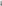 С условиями Фестиваля ознакомлен и согласен.В случае победы работы в Фестивале даю согласие на использование и публикацию конкурсных работ и их фрагментов в СМИ, сети Интернет и на официальных сайтах Организаторов, а также при организации и проведении тематических мероприятий без выплаты авторского вознаграждения.	Дата	Подпись1Фамилия, имя, отчество участника (творческого коллектива)2Название творческого коллектива (при коллективном участии)3Фамилия, имя отчество представителя (педагог или родитель)4Название номинации5Наименование образовательной организации, класс6Населённый пункт, район7Контактный телефон и адрес электронной почты лица, указанного в пункте 3 заявки